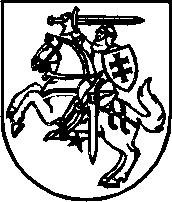 LIETUVOS RESPUBLIKOS SEIMOPETICIJŲ KOMISIJAIŠVADADĖL ANTANO ALGIMANTO MIŠKINIO PETICIJOS2022 m. birželio 22 d.  VilniusLietuvos Respublikos Seimo Peticijų komisija 2022 m. birželio 22 d. posėdyje iš esmės išnagrinėjo Antano Algimanto Miškinio peticiją ir priėmė sprendimą teikti Seimui išvadą atmesti šioje peticijoje pateiktą pasiūlymą papildyti Lietuvos Respublikos valstybės vėliavos ir kitų vėliavų įstatymą nuostata, kad gegužės 3 dieną Lietuvos valstybės istorinės (herbinės) vėliavos būtų keliamos su gedulo ženklu. Sprendimas priimtas atsižvelgus į Lietuvos istorijos instituto pateiktą nuomonę ir dėl išvadoje išdėstytų motyvų.Pažymėtina, kad 1791 m. gegužės 3 d. jungtinės Lenkijos ir Lietuvos valstybės Seimo priimtas „Valdymo įstatymas“ (lenk. Ustawa Rządowa) užima ypatingai svarbią vietą Lietuvos ir Lenkijos konstitucinės minties raidoje, jis įtvirtino esminę valstybės valdymo reformą paklojusią pamatus naujos pilietinės visuomenės formavimuisi: įvedė paveldimą sostą, sustiprino centrinį valdžios aparatą, atskyrė įstatymų leidžiamąją, vykdomąją ir teismo valdžias, tautos valią skelbė valdžios šaltiniu ir kt. „Valdymo įstatymą“ su jį papildančiais įstatymais šiandien vadiname bendru Gegužės 3-iosios Konstitucijos vardu, kuri istoriografijoje pagrįstai įvardijama kaip pirmoji moderni Konstitucija Europoje ir antroji pasaulyje. 1791 m. gegužės 3 d. Konstitucija buvo priimta politinio valdovo ir bajorijos kompromiso keliu: pažangioms idėjoms atstovaujantys Lietuvos ir Lenkijos reformų šalininkai, suvokdami valstybės stiprinimo kaimyninių valstybių agresijos akivaizdoje svarbą, sutiko su abipusėmis nuolaidomis ir susivienijo prieš konservatyviąją bajoriją. Radikalūs respublikonai nesipriešino konstitucinės monarchijos įvedimui, o centralizuotos unitarinės valstybės ideologai nusileido Lietuvos Didžiosios Kunigaikštystės (toliau – LDK) interesus ginantiems pasiuntiniams, įsipareigodami įtvirtinti valstybinių institucijų dualizmą. LDK atstovų siekiai užkirsti kelią valstybės unitarizavimui buvo įgyvendinti 1791 m. spalio 20 d. Seimui vienbalsiai priėmus Abiejų Tautų tarpusavio įsipareigojimo įstatymą. Galima teigti, kad 1791 m. gegužės 3 d. Konstitucija akumuliavo ir įtvirtino pažangiausias XVIII a. jungtinėje Lenkijos ir Lietuvos valstybėje vykdytas reformas ir atvėrė kelią konstitucinės monarchijos funkcionavimui.XVIII a. paskutiniajame dešimtmetyje Gegužės 3-iosios Konstitucija Lietuvoje buvo sutikta palankiau nei Lenkijoje. Konstitucijai pritarė visi 1792 m. vasario mėnesį susirinkę LDK seimeliai (iš 33 seimelių 27 prisiekė ištikimybę, 1 pasižadėjo remti, 5 seimeliai padėkojo), o bajorija pasirašė specialius priesaikos aktus. Galiausiai 1792 m. vasario 14 d. Prienų parapinėje bažnyčioje Prienų pavieto ir seimelio įkūrimo proga Mykolas Pranciškus Karpavičius (1744–1803) savo sakytame pamoksle išraiškingiau nei kas kitas pabrėžė Gegužės 3-iosios Konstitucijos reikšmę: „(...) apie tą valdymo formą, apie tą šlovingą Gegužės 3-iosios pagrindinį valstybės įstatymą, apie tą naują Konstituciją, kurios mums svetimos tautos pavydi ir [kurią priėmus] sveikina, kurios mūsų priešai nustebę baiminai, o dori ir apsišvietę piliečiai, žinodami [ją] esant teisėtos laisvės skydu ir neabejotinos palikuonių laimės sėkla, džiaugsmingai garbina, brangina ir prisiekia ją ginti“ (Mykolas Pranciškus Karpavičius, Rinktiniai pamokslai, originalų tekstus parengė, iš lenkų kalbos vertė, įvadinį straipsnį ir komentarus parašė Kristina Mačiulytė, Vilnius, 2003, p. 331–332). Svarbu ir tai, kad 1791 m. gegužės 3 d. Konstitucija dar XVIII a. pabaigoje (greičiausiai 1791 m.) buvo išversta į lietuvių kalbą ir tai pirmas tokio lygio politinis tekstas lietuvių kalba išlikęs iki mūsų dienų kaip lietuvių kalbos paminklas. Gegužės 3-iosios Konstitucija yra nepaprastai reikšmingas dokumentas Lietuvos istorijoje. Tai yra ne tik dėl to, kad ja galima didžiuotis kaip viena pirmųjų pasaulyje ir Europoje, bet ir todėl kad ji įrodo, jog Abiejų Tautų Respublika nebuvo tokia silpna valstybė, kokia pradėta vaizduoti po likvidavimo. Abiejų Tautų Respublikos valdžia ir visuomenė dėjo dideles pastangas reformuotis, judėti į priekį ir ištrūkti iš politinės izoliacijos. Gegužės 3-iosios Konstitucija liudija, kad valstybės žlugimas buvo nulemtas ne vidinės suirutės, bet kaimyninių valstybių imperialistinių siekių.Lietuvos Respublikos Seimas, siekdamas įprasminti Gegužės 3-iosios Konstitucijos reikšmę, 2007 m pagrįstai šią datą įtraukė į atmintinų dienų sąrašą, taip pat, pažymint Gegužės 3-iosios Konstitucijos 230-ąsias metines,  2021 m. buvo paskelbti Gegužės 3-iosios Konstitucijos ir Abiejų Tautų tarpusavio įžado metais, todėl A. A. Miškinio pasiūlymas „teisės aktais nustatyti, kad gegužės 3 dieną Lietuvos valstybės istorinė (herbinės) vėliavos būtų keliamos su gedulo ženklu“, būtų nepagarba ne tik demokratiškai išrinkto Lietuvos Respublikos Seimo pozicijai, bet ir garbingai Lietuvos valstybingumo tradicijai. Dr. Roberto Jurgaičio nuomone, pareiškėjas remiasi akivaizdžiai pasenusia dalies XX a. pirmosios pusės radikalių istorikų (dažnu atveju ir ne istorikų) interpretacija ir nekorektiška, netikslia bei subjektyviai iš konteksto parinkta 1791 m. gegužės 3 d. Konstitucijos ištrauka (pateikiama nežinia iš kur paimta netiksli ir polonizuota vertimo į lietuvių kalbą ištrauka).Vadovaujantis Lietuvos Respublikos peticijų įstatymo 12 straipsnio 3 dalimi ir Seimo Peticijų komisijos nuostatų, patvirtintų Lietuvos Respublikos Seimo 1999 m. lapkričio 11 d. nutarimu Nr. VIII-1408 „Dėl Seimo Peticijų komisijos nuostatų patvirtinimo“, 28 punktu, Seimo Peticijų komisijos išvada dėl A. A. Miškinio peticijoje pateikto pasiūlymo atmetimo teikiama Seimui, taip pat siūloma įtraukti į Seimo pavasario sesijos darbotvarkę Seimo nutarimo „Dėl Lietuvos Respublikos Seimo Peticijų komisijos išvados dėl Antano Algimanto Miškinio peticijos“ projektą.Komisijos pirmininkas					Edmundas PupinisRasa Griciūtė, tel. (8 5)  239 6817, el. p. rasa.griciute@lrs.lt